CDCTA AWARDS BANQUET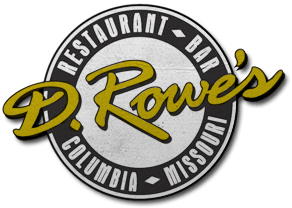 January 12, 2020 from 12:00 PM to 3:00 PMJoin us Sunday, Jan. 12th 2020 for fun, food and celebration. Located at D. Rowe’s Restaurant 1005 Club Village Drive, Columbia, 56203Members, friends and significant others are welcome. We will have appetizers and off the menu ordering, 2019 highlights, 2020 club goals, and of course 2019 Year End Awards! To Reserve your spot, please send $25 per person attending to Ali Aitken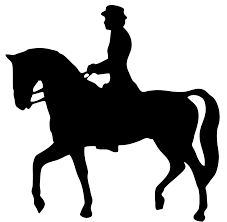 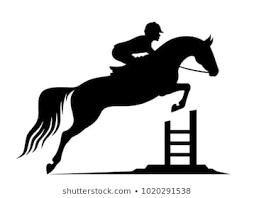 DUE BY SATURDAY, JANUARY 5thPlease Detach and mail RSVP with check (payable to CDCTA) to:Ali Aitken2608 Spanish Bay Dr., Columbia, MO 65202______   Persons attending @ $25 each = __________ enclosed.Name(s): ___________________________________________________________